ПриложениеИнформация об объявленном аукционе и предметах аукционаИзвещение о проведении повторного аукциона опубликовано на сайтах Государственного комитета по имуществу http://gki.gov.by/ru/auction/ (http://au.nca.by/) и Могилевского областного исполнительного комитета http://mogilev-region.gov.by/.№ лотаКомитет «Могилевоблимущество» – организатор аукциона 16.12.2021 в 11.30, г. Могилев, ул. Первомайская, 62, тел. 8(0222) 746702, 747003, 747750Комитет «Могилевоблимущество» – организатор аукциона 16.12.2021 в 11.30, г. Могилев, ул. Первомайская, 62, тел. 8(0222) 746702, 747003, 7477501Здание школы 2613,1 кв.м с сооружениями; овощехранилище, здание хозяйственного корпуса, здание хлораторной, электрическая сеть, канализационная сеть, электросети уличного освещения; здание котельной с пристройкой 125,3 кв.м и сооружениями по адресу: Могилевская обл., Осиповичский р-н, Гродзянский с/с, дер. Гродзянец, ул. Школьная, 1, 1/1 и ½. Начальная цена – 8 базовых величин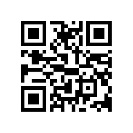 2Склад 47,4 кв.м; столярный цех 517,6 кв.м; пилорама 426,5 кв.м; сторожка 15,4 кв.м; склад-сушилка с пристройками 154,0 кв.м по адресу: Могилевская обл., Осиповичский р-н, г. Осиповичи, 
ул. Горького, д. 23. Начальная цена – 5 базовых величин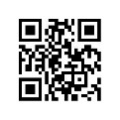 3Амбулатория с пристройкой 158,4 кв.м; уборная 1 кв.м, дорожка 17,9 кв.м по адресу: Могилевская обл., Осиповичский р-н, Татарковский с/с, р.п. Татарка, ул. Промышленная, д. 43. Начальная цена – 1 базовая величина 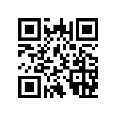 4Главный корпус 2762,4 кв.м с сооружениями по адресу: Могилевская обл., Осиповичский р-н, р.п. Елизово, ул. Лесная, 34. Начальная цена – 1 базовая величина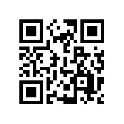 5Здание неустановленного назначения 729,5 кв.м; тепловая сеть 67,8 м; электросеть 54,2 м; водопроводная сеть 33,5 м; канализационная сеть 137,7 м по адресу: Могилевская обл., Осиповичский р-н, Дарагановский с/с, дер. Радутичи, ул. Ленинская, д. 50А.  Начальная цена – 5 базовых величин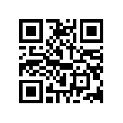 6Изолированное помещение (административное помещение) 229,1 кв.м на первом и втором этажах двухэтажного здания по адресу: Могилевская обл., Дарагановский с/с, дер. Ковгары, ул. Заводская, 8. Начальная цена – 1 базовая величина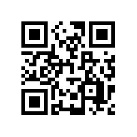 